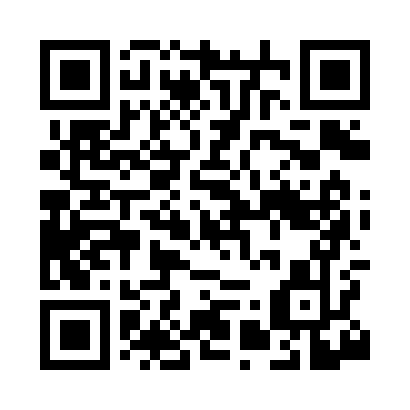 Prayer times for Shoreline, Louisiana, USAMon 1 Jul 2024 - Wed 31 Jul 2024High Latitude Method: Angle Based RulePrayer Calculation Method: Islamic Society of North AmericaAsar Calculation Method: ShafiPrayer times provided by https://www.salahtimes.comDateDayFajrSunriseDhuhrAsrMaghribIsha1Mon4:506:121:205:028:289:502Tue4:506:121:205:038:289:503Wed4:516:131:205:038:289:494Thu4:526:131:215:038:289:495Fri4:526:141:215:038:289:496Sat4:536:141:215:038:279:497Sun4:536:151:215:038:279:488Mon4:546:151:215:048:279:489Tue4:556:161:215:048:279:4710Wed4:556:161:215:048:269:4711Thu4:566:171:225:048:269:4712Fri4:576:171:225:048:269:4613Sat4:586:181:225:048:259:4614Sun4:586:181:225:048:259:4515Mon4:596:191:225:048:259:4416Tue5:006:201:225:058:249:4417Wed5:016:201:225:058:249:4318Thu5:026:211:225:058:239:4219Fri5:036:221:225:058:239:4220Sat5:036:221:225:058:229:4121Sun5:046:231:225:058:229:4022Mon5:056:231:225:058:219:3923Tue5:066:241:225:058:209:3824Wed5:076:251:225:058:209:3825Thu5:086:251:225:058:199:3726Fri5:096:261:225:058:189:3627Sat5:106:271:225:058:189:3528Sun5:106:271:225:058:179:3429Mon5:116:281:225:048:169:3330Tue5:126:291:225:048:159:3231Wed5:136:291:225:048:159:31